О внесении изменений в Административный регламент предоставления государственной услуги по назначению ежемесячного пособия членам семьи, имеющей пять и более детей в возрасте до 18 лет, в которой один или оба родителя являются инвалидами и (или) хотя бы один из детей является ребенком-инвалидом, утвержденный приказом Министерства труда, занятости и социальной защиты Республики Татарстан от 05.11.2019 № 920В целях совершенствования работы по предоставлению государственных услуг в сфере социальной поддержки населения п р и к а з ы в а ю:	Утвердить прилагаемые изменения, которые вносятся в Административный регламент предоставления государственной услуги по назначению ежемесячного пособия членам семьи, имеющей пять и более детей в возрасте до 18 лет, в которой один или оба родителя являются инвалидами и (или) хотя бы один из детей является ребенком-инвалидом, утвержденный приказом Министерства труда, занятости и социальной защиты Республики Татарстан от 05.11.2019 № 920 «Об утверждении Административного регламента предоставления государственной услуги по назначению ежемесячного пособия членам семьи, имеющей пять и более детей в возрасте до 18 лет, в которой один или оба родителя являются инвалидами и (или) хотя бы один из детей является ребенком-инвалидом» (с изменениями, внесенными приказами Министерства труда, занятости и социальной защиты Республики Татарстан от 06.02.2020 № 70, от 01.06.2020 № 380, от 09.10.2020 № 718, от 04.05.2021 № 290, от 17.11.2021 № 846, от 04.04.2022 № 254, от 08.07.2022 № 671).Министр	      	  	 	  	  						Э.А.Зарипова          Утверждены                                                                   	приказом Министерства труда,                                                                    	занятости и социальной защиты                                                                   	Республики Татарстан                                                                    	от ____________ № _________Изменения, которые вносятся в Административный регламент предоставления государственной услуги по назначению ежемесячного пособия членам семьи, имеющей пять и более детей в возрасте до 18 лет, в которой один или оба родителя являются инвалидами и (или) хотя бы один из детей является ребенком-инвалидом, утвержденный приказом Министерства труда, занятости и социальной защиты Республики Татарстан от 05.11.2019 № 920 «Об утверждении Административного регламента предоставления государственной услуги по назначению ежемесячного пособия членам семьи, имеющей пять и более детей в возрасте до 18 лет, в которой один или оба родителя являются инвалидами и (или) хотя бы один из детей является ребенком-инвалидом»В разделе 2:пункт 2.3.2 изложить в следующей редакции:«2.3.2. Результат предоставления государственной услуги выдается (направляется) заявителю в соответствии с выбранным им способом получения:в письменной форме лично заявителю или почтовым отправлением;в форме электронного документа по адресу электронной почты и (или) в личный кабинет заявителя в государственной информационной системе «Портал государственных и муниципальных услуг Республики Татарстан» (http://uslugi.tatarstan.ru/) (далее - Портал государственных и муниципальных услуг Республики Татарстан).Уведомление о результате предоставления государственной услуги может быть направлено СМС-сообщением на телефон.»;дополнить пунктом 2.3.3 следующего содержания:«2.3.3. Результатом предоставления государственной услуги не является реестровая запись.»;дополнить пунктом 2.3.4 следующего содержания:«2.3.4. Реквизиты решения о назначении ежемесячного пособия:номер и дата решения;наименование органа, уполномоченного на принятие решения;номер и дата заявления;фамилия, имя, отчество (последнее – при наличии) заявителя;должность лица, уполномоченного на принятие решения (далее - уполномоченное лицо);ФИО (последнее – при наличии) уполномоченного лица;сведения об электронной подписи.Реквизиты решения об отказе в назначении ежемесячного пособия:номер и дата решения об отказе в назначении ежемесячного пособия;наименование органа, уполномоченного на принятие решения;ФИО (последнее – при наличии) заявителя;представленные заявителем документы;основания для принятия решения об отказе в назначении ежемесячного пособия;должность уполномоченного лица;ФИО (последнее – при наличии) уполномоченного лица;сведения об электронной подписи.»;пункт 2.4.1 изложить в следующей редакции: «2.4.1. Государственная услуга в случае, если заявление и документы, необходимые для предоставления государственной услуги, поданы заявителем лично,  предоставляется отделением Центра в течение 14 рабочих дней со дня регистрации заявления и документов, указанных в пункте 2.6.1 настоящего Регламента.Государственная услуга в случае, если заявление и документы, необходимые для предоставления государственной услуги, поданы посредством почтового отправления,  предоставляется отделением Центра в течение 14 рабочих дней со дня регистрации заявления и документов, указанных в пункте 2.6.1 настоящего Регламента.	Государственная услуга в случае, если заявление и документы, необходимые для предоставления государственной услуги, поданы заявителем через личный кабинет на Портале государственных и муниципальных услуг Республики Татарстан, предоставляется отделением Центра в течение 14 рабочих дней, со дня присвоения заявлению номера в соответствии с номенклатурой дел и статуса «Проверка документов», отражаемая в личном кабинете на Портале государственных и муниципальных услуг Республики Татарстан.»;пункт 2.6.1 изложить в следующей редакции:«2.6.1. Документы, необходимые для предоставления государственной услуги, которые заявитель предоставляет:1) заявление о назначении ежемесячного пособия с указанием реквизитов лицевого счета, открытого в банке или иной кредитной организации:в форме документа на бумажном носителе согласно приложению № 1 к настоящему Административному регламенту;в электронной форме (заполняется посредством внесения соответствующих сведений в электронную форму заявления), подписанное в соответствии с требованиями Федерального закона от 6 апреля 2011 года № 63-ФЗ «Об электронной подписи» (далее - Федеральный закон № 63-ФЗ), при обращении посредством Портала государственных и муниципальных услуг Республики Татарстан.2) документы, подтверждающие доходы заявителя и членов его семьи за последние 12 календарных месяцев, предшествующих шести календарным месяцам перед месяцем подачи заявления, к которым относятся:справка о размере ежемесячного пожизненного содержания судей, вышедших в отставку;справка о размере денежного довольствия военнослужащих, сотрудников органов внутренних дел Российской Федерации, учреждений и органов уголовно-исполнительной системы, таможенных органов Российской Федерации и других органов правоохранительной службы, а также дополнительных выплат, носящих постоянный характер, и продовольственного обеспечения, установленных законодательством Российской Федерации;справка о размере стипендии и материальной помощи, выплачиваемых обучающимся в профессиональных образовательных организациях и образовательных организациях высшего образования, аспирантам, обучающимся по очной форме по программам подготовки научно-педагогических кадров, и докторантам образовательных организаций высшего образования и научных организаций, обучающимся в духовных образовательных организациях;справка о размере ежемесячного пособия супругам военнослужащих, проходящих военную службу по контракту, в период их проживания с супругами в местностях, где они вынуждены не работать или не могут трудоустроиться в связи с отсутствием возможности трудоустройства по специальности и были признаны в установленном порядке безработными, а также в период, когда супруги военнослужащих вынуждены не работать по состоянию здоровья детей, связанному с условиями проживания по месту военной службы супругов, если по заключению медицинской организации их дети нуждались в постороннем уходе;справка о размере ежемесячной компенсационной выплаты неработающим женам лиц рядового и начальствующего состава органов внутренних дел Российской Федерации и учреждений уголовно-исполнительной системы в отдаленных гарнизонах и местностях, где отсутствует возможность их трудоустройства;3) копия свидетельства о государственной регистрации рождения ребенка, выданного компетентным органом иностранного государства, и копия его нотариально удостоверенного перевода на русский язык;4) копия свидетельства о регистрации брака, выданного компетентным органом иностранного государства, и копия его нотариально удостоверенного перевода на русский язык;5) копия доверенности для доверенных лиц, оформленная в соответствии с законодательством Российской Федерации;6) документ, содержащий сведения о нахождении заявителя или членов его семьи на принудительном лечении по решению суда;7) документ, содержащий сведения о применении в отношении заявителя и (или) членов его семьи меры пресечения в виде заключения под стражу;8) документ, содержащий сведения о прохождении заявителем или членами его семьи военной службы по призыву, а также о статусе военнослужащего, обучающегося в военной профессиональной образовательной организации и военной образовательной организации высшего образования и не заключившего контракт о прохождении военной службы;9) письменное согласие от членов семьи получателя или их законных представителей на обработку персональных данных по форме, установленной Министерством.Заявитель при обращении предъявляет документ, удостоверяющий личность.В случае если копии документов не заверены нотариусом или органом (учреждением), выдавшим оригинал документа, они представляются с предъявлением оригиналов и заверяются специалистом отделения Центра.При направлении заявления по почте прилагаемые к нему копии документов должны быть заверены в установленном законодательством Российской Федерации порядке.Заявление и документы также могут быть представлены (направлены) заявителем в форме электронного документа, подписанного электронной подписью в соответствии с требованиями Федерального закона от 6 апреля 2011 года № 63-ФЗ «Об электронной подписи» (далее - Федеральный закон № 63-ФЗ) и статей 211 и 212 Федерального закона от 27 июля 2010 года № 210-ФЗ «Об организации предоставления государственных и муниципальных услуг» (далее - Федеральный закон № 210-ФЗ), через информационно-телекоммуникационные сети общего доступа, в том числе через сеть «Интернет».Заявитель при направлении заявления и необходимых документов посредством Портала государственных и муниципальных услуг Республики Татарстан подписывает заявление простой электронной подписью.Для получения простой электронной подписи заявителю необходимо пройти процедуру регистрации (аутентификации) в Единой системе идентификации и аутентификации, а также подтвердить учетную запись до уровня не ниже стандартной.»;пункт 2.6.2 изложить в следующей редакции: «2.6.2. Получаются по каналам межведомственного взаимодействия сведения:о государственной регистрации рождения ребенка - из Федеральной налоговой службы;о государственной регистрации заключения брака - из Федеральной налоговой службы;о получении и размере пособия по безработице, стипендии, материальной помощи - из органов государственной службы занятости населения;о получении и размерах пенсии и иных социальных выплат - из Фонда пенсионного и социального страхования Российской Федерации»;о доходах физических лиц, учитываемых при решении вопроса о назначении ежемесячного пособия - из Федеральной налоговой службы;о лишении родительских прав или об ограничении в родительских правах – из органов местного самоуправления;о наличии недвижимого имущества - из Федеральной службы государственной регистрации, кадастра и картографии (далее – Россреестр);о наличии транспортных средств, самоходных транспортных средств и других видов техники – из Министерства внутренних дел Российской Федерации;о признании в установленном порядке жилого помещения непригодным для проживания - из Росреестра;о получении и размере пенсии, выплачиваемой Министерством внутренних дел Российской Федерации (далее – МВД России) – из МВД России;о получении и размере пенсии, выплачиваемой Министерством обороны Российской Федерации (далее – Минобороны России) – из Минобороны России;о страховом номере индивидуального лицевого счета - из Фонда пенсионного и социального страхования Российской Федерации»;об отсутствии задолженности по уплате налогов, сборов и страховых взносов в бюджеты бюджетной системы Российской Федерации (из Федеральной налоговой службы).Заявитель вправе представить документы, подтверждающие вышеуказанные сведения, по собственной инициативе.Указанные документы могут быть получены заявителем непосредственно в уполномоченных организациях, в том числе при наличии такой возможности в электронной форме, и представлены в порядке, предусмотренном настоящим Административным регламентом для представления документов, указанных в пункте 2.6.1 настоящего Административного регламента.При обращении заявителя через Портал государственных и муниципальных услуг Республики Татарстан дополнительно получаются по каналам межведомственного взаимодействия сведения о подтверждении действительности паспорта заявителя.»;дополнить пунктом 2.7.2 следующего содержания:«2.7.2. Запрещается отказывать в приеме заявления и документов, необходимых для предоставления государственной услуги, в случае, если заявление и документы, необходимые для предоставления государственной услуги, поданы в соответствии с информацией о сроках и порядке предоставления государственной услуги, опубликованной на Едином портале, Портале государственных и муниципальных услуг Республики Татарстан, официальном сайте Министерства.»;дополнить пунктом 2.8.3 следующего содержания:«2.8.3. Запрещается отказывать в предоставлении государственной услуги в случае, если заявление и документы поданы в соответствии с информацией о сроках и порядке предоставления государственной услуги, опубликованной на Едином портале, Портале государственных и муниципальных услуг Республики Татарстан, официальном сайте Министерства.»;подпункт «а» пункта 2.12.4 изложить в следующей редакции:«а) оказание сотрудниками отделения Центра инвалидам помощи, необходимой для получения в доступной для них форме информации о правилах предоставления государственной услуги, в том числе об оформлении необходимых для получения государственной услуги документов, о совершении ими других необходимых для получения государственной услуги действий;»;пункт 2.14 изложить в следующей редакции:«2.14. Иные требования к предоставлению государственнойуслуги, в том числе: учитывающие особенности предоставлениягосударственной услуги в многофункциональных центрахи особенности предоставления государственной услугив электронной форме; о предоставлении сведенийо государственной услуге на государственных языкахРеспублики Татарстан2.14.1 Предоставление государственной услуги, включая подачу заявления на предоставление государственной услуги, через МФЦ не осуществляется.2.14.2. При предоставлении государственной услуги в электронной форме заявитель вправе:а) получить информацию о порядке и сроках предоставления государственной услуги, размещенную на Едином портале и на Портале государственных и муниципальных услуг Республики Татарстан;б) подать заявление о предоставлении государственной услуги и иные документы, необходимые для предоставления государственной услуги, в том числе документы и информацию, электронные образы которых ранее были заверены в соответствии с пунктом 72 части 1 статьи 16 Федерального закона № 210-ФЗ, с использованием Портала государственных и муниципальных услуг Республики Татарстан;в) получить сведения о ходе выполнения заявлений о предоставлении государственной услуги, поданных в электронной форме;г) осуществить оценку качества предоставления государственной услуги посредством Портала государственных и муниципальных услуг Республики Татарстан;д) получить результат предоставления государственной услуги в форме электронного документа;е) подать жалобу на решение и действие (бездействие) отделения Центра, а также его должностных лиц, государственных служащих посредством Портала государственных и муниципальных услуг Республики Татарстан, портала федеральной государственной информационной системы, обеспечивающей процесс досудебного (внесудебного) обжалования решений и действий (бездействия), совершенных при предоставлении государственных и муниципальных услуг органами, предоставляющими государственные и муниципальные услуги, их должностными лицами, государственными и муниципальными служащими.2.14.3. Формирование заявления осуществляется посредством заполнения электронной формы заявления на Портале государственных и муниципальных услуг Республики Татарстан без необходимости дополнительной подачи заявления в какой-либо иной форме.2.14.4. Электронные документы представляются в следующих форматах:а) xml - для формализованных документов;б) doc, docx, odt - для документов с текстовым содержанием, не включающим формулы (за исключением документов, указанных в подпункте «в» настоящего пункта);в) xls, xlsx, ods - для документов, содержащих расчеты;г) pdf, jpg, jpeg - для документов с текстовым содержанием, в том числе включающих формулы и (или) графические изображения (за исключением документов, указанных в подпункте «в» настоящего пункта), а также документов с графическим содержанием.Допускается формирование электронного документа путем сканирования непосредственно с оригинала документа (использование копий не допускается), которое осуществляется с сохранением ориентации оригинала документа в разрешении 300 - 500 dpi (масштаб 1:1) с использованием следующих режимов:«черно-белый» (при отсутствии в документе графических изображений и (или) цветного текста);«оттенки серого» (при наличии в документе графических изображений, отличных от цветного графического изображения);«цветной» или «режим полной цветопередачи» (при наличии в документе цветных графических изображений либо цветного текста);сохранением всех аутентичных признаков подлинности, а именно: графической подписи лица, печати, углового штампа бланка;количество файлов должно соответствовать количеству документов, каждый из которых содержит текстовую и (или) графическую информацию.Электронные документы должны обеспечивать:возможность идентифицировать документ и количество листов в документе;для документов, содержащих структурированные по частям, главам, разделам (подразделам) данные и закладки, обеспечивающие переходы по оглавлению и (или) к содержащимся в тексте рисункам и таблицам.Документы, подлежащие представлению в форматах xls, xlsx или ods, формируются в виде отдельного электронного документа.2.14.5. Запись заявителей на прием в отделение Центра (далее - запись) осуществляется посредством Портала государственных и муниципальных услуг Республики Татарстан, телефонной связи по номеру отделения Центра.Заявителю предоставляется возможность записи на любые свободные для приема дату и время в пределах установленного в отделении Центра графика приема.Для осуществления предварительной записи посредством Портала государственных и муниципальных услуг Республики Татарстан заявителю необходимо указать запрашиваемые системой данные, в том числе:фамилию, имя, отчество (при наличии);номер телефона;адрес электронной почты (по желанию);желаемую дату и время приема.При осуществлении предварительной записи заявителю обеспечивается возможность распечатать талон-подтверждение. В случае, если заявителем указан адрес электронной почты, на указанный адрес также направляется информация о подтверждении предварительной записи с указанием даты, времени и места приема.При осуществлении предварительной записи заявитель в обязательном порядке информируется о том, что предварительная запись аннулируется в случае его неявки по истечении 15 минут с назначенного времени приема.Заявитель в любое время вправе отказаться от предварительной записи.Запрещается требовать от заявителя совершения иных действий, кроме прохождения идентификации и аутентификации в соответствии с нормативными правовыми актами Российской Федерации, указания цели приема, а также предоставления сведений, необходимых для расчета длительности временного интервала, который необходимо забронировать для приема.2.14.6. При подаче заявления через Портал государственных и муниципальных услуг Республики Татарстан уведомление о принятом решении о назначении (об отказе в назначении) ежемесячного пособия направляется в электронной форме.2.14.7. Предоставление услуг, которые являются необходимыми и обязательными для предоставления государственной услуги, не требуется.2.14.8. При предоставлении государственной услуги используются:государственная информационная система «Социальный регистр населения Республики Татарстан»;федеральная государственная информационная система «Единая система межведомственного электронного взаимодействия».Информация о порядке предоставления государственной услуги размещается на государственных языках Республики Татарстан.»;в разделе 3:пункт 3.2 изложить в следующей редакции:«3.2. Консультирование заявителя, оказание помощи заявителю, в том числе в части составления заявленияЗаявитель обращается лично, по телефону, почте, электронной почте, в том числе, при наличии технической возможности, через Портал государственных и муниципальных услуг Республики Татарстан и (или) письмом, в отделение Центра для получения консультаций о порядке получения государственной услуги.Специалист отделения Центра лично, по телефону, электронной почте и (или) письмом, и (или) через Портал государственных и муниципальных услуг Республики Татарстан, в зависимости от способа обращения заявителя, осуществляет консультирование заявителя, в том числе по составу, форме и содержанию документации, необходимой для получения государственной услуги, и оказывает помощь заявителю, в том числе в части оформления документов, необходимых для предоставления государственной услуги.Процедура, устанавливаемая настоящим пунктом, осуществляется в день обращения заявителя.Результат процедуры: консультация, замечания по составу, форме и содержанию представленных документов, оказание помощи заявителю, в том числе в части составления заявления.»;пункт 3.3 изложить в следующей редакции:«3.3. Принятие и регистрация заявления и документов3.3.1. Заявитель подает заявление о назначении ежемесячного пособия в отделение Центра с приложением документов в соответствии с пунктом 2.6.1 настоящего Административного регламента.Заявление и копии документов, заверенные в установленном законодательством порядке, могут быть направлены почтовым отправлением.Заявление и копии документов в форме электронных документов, подписанных (заверенных) в соответствии с требованиями Федерального закона № 63-ФЗ и Федерального закона № 210-ФЗ, могут быть представлены заявителем в отделение Центра с использованием электронных носителей и (или) информационно-телекоммуникационных сетей общего пользования, включая сеть «Интернет».Заявитель для подачи заявления в электронной форме через Портал государственных и муниципальных услуг Республики Татарстан выполняет следующие действия:выполняет авторизацию на Портале государственных и муниципальных услуг Республики Татарстан;открывает форму электронного заявления на Портале государственных и муниципальных услуг Республики Татарстан;заполняет форму электронного заявления, включающую сведения, необходимые и обязательные для предоставления государственной услуги;прикрепляет документы в электронной форме или электронные образы документов к форме электронного заявления (при необходимости);подтверждает факт ознакомления и согласия с условиями и порядком предоставления государственной услуги в электронной форме (устанавливает соответствующую отметку о согласии в форме электронного заявления);подтверждает достоверность сообщенных сведений (устанавливает соответствующую отметку в форме электронного заявления);отправляет заполненное электронное заявление (нажимает соответствующую кнопку в форме электронного заявления);электронное заявление подписывается в соответствии с требованиями пунктом 2.6.1 настоящего Регламента;получает уведомление об отправке электронного заявления.Заявители могут направить заявление через Портал государственных и муниципальных услуг Республики Татарстан.Специалист отделения Центра осуществляет проверку наличия оснований для отказа в приеме документов, необходимых для предоставления государственной услуги, предусмотренных пунктом 2.7 настоящего Регламента.В случае отсутствия оснований для отказа в приеме документов специалист отделения Центра осуществляет:прием и регистрацию заявления в журнале регистрации обращений граждан (Приложение № 6);вручение заявителю расписки с отметкой о дате приема заявления и документов, присвоенном входящем номере (при личном обращении заявителя), при направлении заявления по почте и (или) с использованием информационно-телекоммуникационных сетей общего пользования, включая сеть «Интернет», - направление уведомления о дате регистрации заявления и присвоенном входящем номере либо направление уведомления в личный кабинет заявителя на Портале государственных и муниципальных услуг Республики Татарстан о регистрации заявления (при направлении заявления через Портал государственных и муниципальных услуг Республики Татарстан).В случае наличия оснований для отказа в приеме документов (при личном обращении заявителя) специалист отделения Центра устно уведомляет заявителя о наличии оснований для отказа в приеме документов и возвращает ему документы с объяснением содержания выявленных оснований для отказа в приеме документов. При получении заявления и документов по почте и (или) через информационно-телекоммуникационные сети общего пользования, включая сеть «Интернет», специалист отделения Центра возвращает заявление и документы с письменным объяснением причины отказа в приеме документов и регистрации заявления.При подаче заявления через Портал государственных и муниципальных услуг Республики Татарстан уведомление об отказе в регистрации заявления с объяснением причин отказа направляется в личный кабинет заявителя на Портале государственных и муниципальных услуг Республики Татарстан.Процедуры, устанавливаемые настоящим пунктом, осуществляются:при личном приеме либо поступлении заявления и документов по почте - в день поступления заявления и документов;при поступлении заявления через Портал государственных и муниципальных услуг Республики Татарстан либо поступлении заявления и документов по почте, в том числе по электронной почте в форме электронных документов, или сеть «Интернет» - в день поступления заявления и документов в отделение Центра либо на следующий рабочий день в случае поступления заявления и документов по окончании рабочего времени отделения Центра. В случае поступления заявления через Портал государственных и муниципальных услуг Республики Татарстан, либо поступления заявления и документов по почте, в том числе по электронной почте в форме электронных документов, или сеть «Интернет» в выходные или нерабочие праздничные дни - в первый рабочий день отделения Центра, следующий за выходным или нерабочим праздничным днем.Результат процедур: принятые документы, регистрационная запись в журнале регистрации обращений граждан, расписка или возвращенные заявителю документы, устное (письменное) уведомление заявителя об отказе в приеме документов.3.3.2. Специалист отделения Центра осуществляет проверку наличия оснований для отказа в приеме документов, необходимых для предоставления государственной услуги, предусмотренных пунктом 2.7 настоящего Административного регламента.В случае отсутствия оснований для отказа в приеме документов специалист отделения Центра осуществляет:прием и регистрацию заявления в журнале регистрации обращений граждан (Приложение № 2 к настоящему Административному регламенту);вручение заявителю расписки с отметкой о дате приема заявления и документов, присвоенном входящем номере (при личном обращении заявителя), при направлении заявления по почте и (или) с использованием информационно-телекоммуникационных сетей общего пользования, включая сеть «Интернет», - направляет уведомление о дате регистрации заявления и присвоенном входящем номере.В случае наличия оснований для отказа в приеме документов (при личном обращении) специалист отделения Центра устно уведомляет заявителя о наличии оснований для отказа в приеме документов и возвращает ему документы с объяснением содержания выявленных оснований для отказа в приеме документов. При получении заявления и документов по почте и (или) через информационно-телекоммуникационные сети общего пользования, включая сеть «Интернет», специалист отделения Центра возвращает заявление и документы с письменным объяснением причины отказа в приеме документов и регистрации заявления.Процедуры, устанавливаемые настоящим пунктом, осуществляются:при личном приеме либо поступлении заявления и документов по почте - в день поступления заявления и документов;при поступлении заявления через информационно-телекоммуникационные сети общего пользования, включая сеть «Интернет», - в день поступления заявления и документов в отделение Центра либо на следующий рабочий день в случае поступления заявления и документов по окончании рабочего времени отделения Центра. В случае поступления заявления и документов в форме электронных документов в выходные или нерабочие праздничные дни - в первый рабочий день отделения Центра, следующий за выходным или нерабочим праздничным днем.Результат процедур: принятые документы, регистрационная запись в журнале регистрации обращений граждан, расписка о приеме документов или возвращенные заявителю документы, устное (письменное) уведомление заявителя об отказе в приеме документов.»;пункт 3.4 изложить в следующей редакции:«3.4. Формирование и направление межведомственных запросов в органы (организации), участвующие в предоставлении государственной услуги3.4.1. Основанием для направления запроса является зарегистрированное в отделении Центра заявление заявителя.3.4.2. Специалист отделения Центра получает в электронной форме сведения:о государственной регистрации рождения ребенка – из Федеральной налоговой службы;о государственной регистрации заключения брака – из Федеральной налоговой службы;о получении и размере пособия по безработице, стипендии, материальной помощи - из органов государственной службы занятости населения;о получении и размерах пенсии, иных социальных выплатах – из Фонда пенсионного и социального страхования Российской Федерации;Процедура, устанавливаемая настоящим пунктом, осуществляется в день приема и регистрации заявления и документов.Результат процедуры: полученные сведения.3.4.3. При отсутствии в отделении Центра сведений, необходимых для принятия решения о назначении ежемесячной денежной выплаты, специалист отделения Центра направляет в электронной форме посредством системы межведомственного электронного взаимодействия запросы о предоставлении сведений:о государственной регистрации рождения ребенка (в Федеральной налоговой службе);о государственной регистрации заключения брака (в Федеральной налоговой службе);о получении и размере пособия по безработице, стипендии, материальной помощи (в органы государственной службы занятости населения);о получении и размерах пенсии, иных социальных выплатах (в Фонд пенсионного и социального страхования Российской Федерации);о доходах физических лиц, учитываемых при решении вопроса о назначении ежемесячного пособия (в Федеральную налоговую службу);о лишении родительских прав или об ограничении в родительских правах (в органы местного самоуправления);о наличии недвижимого имущества (в Росреестр);о наличии транспортных средств, самоходных транспортных средств и других видов техники (в Министерство внутренних дел Российской Федерации);о признании в установленном порядке жилого помещения непригодным для проживания (в Росреестр);о получении и размере пенсии, выплачиваемой МВД России (в МВД России);о получении и размере пенсии, выплачиваемой Минобороны России (в Минобороны России);о страховом номере индивидуального лицевого счета (в Фонд пенсионного и социального страхования Российской Федерации);об отсутствии задолженности по уплате налогов, сборов и страховых взносов в бюджеты бюджетной системы Российской Федерации (в Федеральную налоговую службу).Процедура, устанавливаемая настоящим пунктом, осуществляется в день приема и регистрации заявления и документов.Результат процедуры: запрос о предоставлении сведений.Межведомственный информационный запрос направляется в указанные органы с целью предоставления государственной услуги заявителю с использованием единой системы межведомственного электронного взаимодействия и подключаемых к ней региональных систем межведомственного электронного взаимодействия.3.4.4. По межведомственным запросам сведения, предусмотренные 2.6.2 настоящего Регламента, предоставляются органами, в распоряжении которых находятся эти документы в электронной форме, в соответствии с постановлением  Правительства Российской Федерации от 23 июня 2021 г. №  963 «Об утверждении Правил межведомственного информационного взаимодействия при предоставлении государственных  и муниципальных услуг, в том числе рекомендуемых правил организации межведомственного информационного взаимодействия между исполнительными органами государственной власти субъектов Российской Федерации и (или) органами местного самоуправления, и признании утратившими силу некоторых актов Правительства Российской Федерации и отдельных положений некоторых актов Правительства Российской Федерации»  в срок не позднее 48 часов с момента направления соответствующего межведомственного запроса.3.4.5. Межведомственное информационное взаимодействие может осуществляться на бумажном носителе:1) при невозможности осуществления межведомственного информационного взаимодействия в электронной форме в связи с отсутствием запрашиваемых сведений в электронной форме;2) при необходимости представления оригиналов документов на бумажном носителе при направлении межведомственного запроса.Если межведомственное взаимодействие осуществляется на бумажном носителе, сведения, предусмотренные подпунктом 2.6.2 настоящего Регламента, предоставляются органами, в распоряжении которых находятся документы,  содержащие  указанные  сведения.Срок подготовки и направления ответа на межведомственные запросы в соответствии с частью 3 статьи 72 Федерального закона № 210-ФЗ не может превышать пять рабочих дней со дня поступления межведомственного запроса.Результат процедуры: направленные запросы о предоставлении сведений, получение запрашиваемых документов (их копий или сведений, содержащихся в них).»;пункт 3.6 изложить в следующей редакции: «3.6. Выдача заявителю результата государственной услугиСпециалист отделения Центра уведомляет заявителя о принятом решении о назначении (об отказе в назначении) ежемесячного пособия способом, указанным заявителем (в письменной форме по почтовому адресу, в форме электронного документа по адресу электронной почты, смс-сообщением на телефон, и (или) в личный кабинет заявителя на Портале государственных и муниципальных услуг Республики Татарстан).Процедура, устанавливаемая настоящим пунктом, осуществляется в день принятия решения о назначении (об отказе в назначении) ежемесячного пособия.Уведомление заявителя о принятом решении о назначении (об отказе в назначении) ежемесячного пособия осуществляется в день подписания решения о назначении (об отказе в назначении) ежемесячного пособия.При обращении заявителя, которому направлено уведомление о принятом решении о назначении (об отказе в назначении) ежемесячного пособия, за предоставлением результата государственной услуги лично выдача копии решения о назначении (об отказе в назначении) ежемесячного пособия осуществляется в день обращения заявителя.Результат процедуры: уведомление заявителя о принятом решении о назначении (об отказе в назначении) ежемесячного пособия, выдача заявителю копии решения о назначении (об отказе в назначении) ежемесячного пособия лично.»;абзац первый пункта 3.7.3 изложить в следующей редакции:«3.7.3. Специалист отделения Центра уведомляет заявителя о принятом решении о назначении (об отказе в назначении) ежемесячного пособия способом, указанным в заявлении о назначении ежемесячного пособия (в письменной форме лично или по почтовому адресу, в форме электронного документа, подписанного усиленной квалифицированной электронной подписью, по адресу электронной почты или в личный кабинет на Портале государственных и муниципальных услуг Республики Татарстан, путем уведомления смс-сообщением на телефон).»;пункт 4.4 дополнить абзацем следующего содержания:«Информация о справочных телефонах, об органах (учреждениях) и должностных лицах, ответственных за осуществление контроля за предоставлением государственной услуги, размещается на официальном сайте Министерства (http://mtsz.tatarstan.ru).»;	Приложение № 1 к Регламенту изложить в следующей редакции:«Приложение № 1к Административному регламентупредоставления государственной услугипо назначению ежемесячного пособиячленам семьи, имеющей пять и болеедетей в возрасте до 18 лет, в которойодин или оба родителя являютсяинвалидами и (или) хотя бы одиниз детей является ребенком-инвалидом                                    			        В отделение ____ ГКУ «Республиканский                                    			        центр материальной помощи                                    			        (компенсационных выплат)» в                                    			        _____________________________________                                    				муниципальном районе (городском округе)ЗАЯВЛЕНИЕ № _____от ___________ 20___ г.    Я, ___________________________________________________________________,(Ф.И.О. (последнее - при наличии) заявителя, доверенного лица илизаконного представителя)проживающая(-ий) по адресу: ______________________________________________,			(почтовый адрес заявителя, доверенного лица или			законного представителя с указанием индекса,			телефона, адреса электронной почты)действующая(-ий) на основании:_______________________________________________________________________(реквизиты документа, подтверждающего полномочия заявителя представлять интересы заявителя, при обращении доверенного лица или законного представителя)СНИЛС (заявителя) _________________________________Прошу назначить _______________________________________________________,(Ф.И.О. (последнее - при наличии) заявителя)проживающей(-му) по адресу:________________________________________________________________________(почтовый индекс, адрес регистрации по месту жительства заявителя)_______________________________________________________________________,(реквизиты документа, удостоверяющего личность заявителя)ежемесячное  пособие  в  соответствии  с  постановлением Кабинета Министров Республики  Татарстан  от  07.09.2019  №  803 «О ежемесячном пособии членам семьи,  имеющей пять и более детей в возрасте до 18 лет, в которой один или оба  родителя  являются  инвалидами  и (или) хотя бы один из детей является ребенком-инвалидом»  (далее  -  ежемесячное пособие).Представляю следующие документы (справки):Состав семьи:    Подтверждаю,  что  указанные в заявлении дети (ребенок) не находятся на полном государственном обеспечении, а также в отношении их (его)________________________________________________________________________(Ф.И.О. (последнее - при наличии) заявителя, доверенного лица илизаконного представителя)не лишен(-а) родительских прав, не ограничен(-а) в родительских правах                    ____________ _________________________________________________.(подпись,          расшифровка подписи заявителя, доверенного лицаили законного представителя)Назначенное ежемесячное пособие прошу произвести путем перечисления на счет________________________________________________________________________.(указываются реквизиты счета, открытого заявителем либо его законнымпредставителем в кредитной организации в установленном законодательствомпорядке для зачисления социальных выплат)    С  положениями  об  ответственности  за  достоверность  предоставленныхсведений,   подлинность   документов,   в  которых  они  содержатся,  и  обобязанности  своевременного  извещения  об  изменении  условий, влияющих навыплату ежемесячного пособия, ознакомлен(-а) ______________________________							(подпись заявителя, доверенного								лица или законного представителя)    Согласен(-на) на получение информации, в том числе о предоставлении (оботказе   в   предоставлении),  прекращении  предоставления  государственнойуслуги:в письменной форме по почтовому адресу _____________________________смс-сообщением на телефон ________________________________________________                                                                    (номер телефона)в форме электронного документапо адресу электронной почты ____________________________________________                                                                      (адрес электронной почты)через личный кабинет в государственнойинформационной системе РеспубликиТатарстан «Портал государственных и муниципальных услуг Республики Татарстан»___________________________                                                					(указать  «да»  или прочерк)    Согласен(-на)   на   назначение  ежемесячного  пособия  при  наличии  у Государственного  казенного  учреждения «Республиканский Центр материальнойпомощи     (компенсационных    выплат)»    в    лице    отделения    Центра________________________________________________________________ сведений,в муниципальном районе или городском округе Республики Татарстан подтверждающих  мое  право  на ежемесячное пособие, на новый срок без моего обращения.Заявитель:________________________________________ _________ «__» ________ 20__ г.Ф.И.О. (последнее - при наличии) заявителя                      (подпись)либо лица, представляющего интересызаявителя на основании доверенности,заверенной в установленном порядке)Заявление и документы приняты ____ 20__ г. ________ _________________________                                            				(подпись, расшифровка подписи 												специалиста)______________________________________________________________________Линия отрываРасписка-уведомлениеРегистрационный № заявления _______Количество документов ___ ед. на ___ листахДокументы принял ___________ _________ _____________________ ___________                 		      (должность)        (подпись)      (расшифровка подписи)          (дата)»;Приложение № 3 к Регламенту изложить в следующей редакции:«Приложение № 3к Административному регламентупредоставления государственной услугипо назначению ежемесячного пособиячленам семьи, имеющей пять и болеедетей в возрасте до 18 лет, в которойодин или оба родителя являютсяинвалидами и (или) хотя бы одиниз детей является ребенком-инвалидомформа                                    			Отделение № ___ ГКУ «Республиканский                                    			центр материальной помощи                                    			(компенсационных выплат)» в                                    			_____________________________________                                    			   муниципальном районе (городском округе)Решение о назначенииежемесячного пособия членам семьи, имеющей пять и более детейв возрасте до 18 лет, в которой один или оба родителя являютсяинвалидами и (или) хотя бы один из детей является ребенком-инвалидом№ ______                                            				от ___________ 20___ г.Назначить _______________________________________________________________,(Ф.И.О. (последнее - при наличии) заявителя)проживающей(-му) по адресу: ______________________________________________                                			(почтовый индекс, адрес регистрации                                   			по месту жительства заявителя)    ежемесячное  пособие в соответствии с постановлением Кабинета Министров Республики  Татарстан  от  07.09.2019  №  803 «О ежемесячном пособии членам семьи,  имеющей пять и более детей в возрасте до 18 лет, в которой один или оба  родителя  являются  инвалидами  и (или) хотя бы один из детей является ребенком-инвалидом».Срок выплаты: с ____________ по ____________Способ выплаты: _____________________________Заведующий(-ая) отделением№ ____ ГКУ «Республиканскийцентр материальной помощи(компенсационных выплат)» в_________________________  _________________________________ _____________муниципальном районе      			  (Ф.И.О. (последнее (при наличии))         (подпись)(городском округе)М.П.Специалист отделения № ___ГКУ «Республиканский центрматериальной помощи(компенсационных выплат)» в__________________________  ________________________________ _____________муниципальном районе                             (Ф.И.О. (последнее (при наличии))            (подпись)(городском округе)Заявитель уведомлен (нужное подчеркнуть):лично ______________________,                (подпись заявителя)в письменной форме по почтовому адресу ________________________________,смс-сообщением на телефон _____________________________________________,                                                           (номер телефона)в форме электронного документапо адресу электронной почты ____________________________________________                                                                 (адрес электронной почты)через личный кабинет в государственнойинформационной системе РеспубликиТатарстан «Портал государственных и муниципальных услуг Республики Татарстан»___________________________                                                					(указать  «да»  или прочерк)                                    			Отделение № ____ ГКУ «Республиканский                                    			центр материальной помощи                                    			(компенсационных выплат)» в                                    			_______________________________________                                    				муниципальном районе (городском округе)Решение об отказев назначении ежемесячного пособия членам семьи, имеющей пятьи более детей в возрасте до 18 лет, в которой один или обародителя являются инвалидами и (или) хотя бы один из детейявляется ребенком-инвалидом№ _____                                             					от ___________ 20___ г.Отказать в назначении ____________________________________________________,                         			(Ф.И.О. (последнее - при наличии) заявителя)проживающей(-му) по адресу: ______________________________________________,                              		              (почтовый индекс, адрес регистрации по месту жительства 								заявителя)    ежемесячного пособия в соответствии с постановлением Кабинета Министров Республики  Татарстан  от  07.09.2019  №  803 «О ежемесячном пособии членам семьи,  имеющей пять и более детей в возрасте до 18 лет, в которой один или оба  родителя  являются  инвалидами  и (или) хотя бы один из детей является ребенком-инвалидом».Причина отказа: __________________________________________________________Заведующий(-ая) отделением№ ___ ГКУ «Республиканскийцентр материальной помощи(компенсационных выплат)» в__________________________муниципальном районе 		     _________________________________ _________(городском округе) 			         (Ф.И.О. (последнее (при наличии)) (подпись)М.П.Специалист отделения № ___ ГКУ«Республиканский центрматериальной помощи(компенсационных выплат)» в__________________________  ________________________________ _____________муниципальном районе                            (Ф.И.О. (последнее (при наличии))                   (подпись)(городском округе)Заявитель уведомлен (нужное подчеркнуть):лично __________________________________,                  (подпись заявителя)в письменной форме по почтовому адресу ________________________________,смс-сообщением на телефон _____________________________________________,                                                              (номер телефона)в форме электронного документапо адресу электронной почты ____________________________________________                                                                 (адрес электронной почты)через личный кабинет в государственнойинформационной системе РеспубликиТатарстан «Портал государственных и муниципальных услуг Республики Татарстан»___________________________                                                					(указать  «да»  или прочерк)»;	Приложение № 4 к Регламенту изложить в следующей редакции:«Приложение № 4к Административному регламентупредоставления государственной услугипо назначению ежемесячного пособиячленам семьи, имеющей пять и болеедетей в возрасте до 18 лет, в которойодин или оба родителя являютсяинвалидами и (или) хотя бы одиниз детей является ребенком-инвалидомформа                                    				В отделение № ___ ГКУ «Республиканский                                    				центр материальной помощи                                    			          (компенсационных выплат)» в                                    				__________________________________                                    				  муниципальном районе (городском округе)Заявлениеоб исправлении технической ошибкиЯ, ______________________________________________________________________,(Ф.И.О. (последнее - при наличии) заявителя, доверенного лица илизаконного представителя)проживающий(-ая) по адресу: _______________________________________________                           			  (почтовый адрес заявителя с указанием индекса,                                  			    телефон, электронный адрес)________________________________________________________________________  (наименование документа, удостоверяющего личность заявителя, доверенного      лица или законного представителя, его серия, номер, дата выдачи,_______________________________________________________________________,                  наименование органа, выдавшего документ)прошу исправить техническую ошибку ______________________________________________________________________________________________________________,допущенную  в  решении  о  назначении (об отказе в назначении) ежемесячного пособия  членам  семьи,  имеющей пять и более детей в возрасте до 18 лет, в которой  один  или оба родителя являются инвалидами и (или) хотя бы один из детей является ребенком-инвалидом __________________________________.                                      (реквизиты решения, дата выдачи)    Согласен(-на) на получение переоформленного решения:в письменной форме по почтовому адресу _____________________________смс-сообщением на телефон ________________________________________________                                                                    (номер телефона)в форме электронного документапо адресу электронной почты ____________________________________________                                                                      (адрес электронной почты)через личный кабинет в государственнойинформационной системе РеспубликиТатарстан «Портал государственных и муниципальных услуг Республики Татарстан»___________________________                                                					(указать  «да»  или прочерк)«__» ________ 20__ г. ____________________ ____________________________                      		       (подпись заявителя)    (расшифровка подписи);	дополнить приложением № 5 следующего содержания:	«Приложение № 5к Административному регламентупредоставления государственной услугипо назначению ежемесячного пособиячленам семьи, имеющей пять и болеедетей в возрасте до 18 лет, в которойодин или оба родителя являютсяинвалидами и (или) хотя бы одиниз детей является ребенком-инвалидомСогласиена обработку персональных данных    Я, ____________________________________________________________________________________________________________________________________________            (фамилия, имя, отчество (последнее - при наличии))зарегистрированный(-ая) по адресу _________________________________________________________________________________________________________________________________________________________________________________________паспорт серия ________ № __________ выдан _________________________________                                                      (дата)_______________________________________________________________________________________________________________________________________________                                (кем выдан)________________________________________________________________________,в соответствии с Федеральным законом от 27 июля 2006 года № 152-ФЗ «О персональных данных» даю согласие Государственному казенному учреждению «Республиканский центр материальной помощи (компенсационных выплат)» (далее - Центр) в лице отделения Центра в муниципальном районе или городском округе Республики Татарстан на обработку (любое действие (операцию) или совокупность действий (операций), совершаемых с использованием средств автоматизации или без использования таких средств, включая сбор, запись, систематизацию, накопление, хранение, уточнение (обновление, изменение), извлечение, использование, передачу (распространение, предоставление, доступ), обезличивание (блокирование, удаление, уничтожение) следующих персональных данных:фамилия, имя, отчество последнее - (при наличии);номер телефона, адрес электронной почты или почтовый адрес;адрес регистрации по месту жительства;паспортные данные (вид, серия, номер, кем и когда выдан);реквизиты свидетельства о государственной регистрации актов гражданского состояния;сведения о размере доходов;сведения о страховом номере индивидуального лицевого счета;сведения о лишении родительских прав или об ограничении в родительских правах;сведения о нахождении заявителя или членов его семьи на принудительном лечении по решению суда;сведения о применении в отношении заявителя и (или) членов его семьи меры пресечения в виде заключения под стражу;сведения о прохождении заявителем или членами его семьи военной службы по призыву, а также о статусе военнослужащего, обучающегося в военной профессиональной образовательной организации и военной образовательной организации высшего образования и не заключившего контракт о прохождении военной службы;о наличии недвижимого имущества;о наличии транспортных средств, самоходных транспортных средств и других видов техники;о признании в установленном порядке жилого помещения непригодным для проживания;сведения о доходах физических лиц и членов семьи;сведения о социальных выплатах из бюджетов всех уровней, государственных внебюджетных фондов и других источников;сведения об отсутствии задолженности по уплате налогов, сборов и страховых взносов в бюджеты бюджетной системы Российской Федерациииные персональные данные, обработка которых необходима для предоставления государственной услуги.Вышеуказанные персональные данные предоставляю для обработки в целях предоставления ежемесячного пособия членам семьи, имеющей пять и более детей в возрасте до 18 лет, в которой один или оба родителя являются инвалидами и (или) хотя бы один из детей является ребенком-инвалидом.Я ознакомлен(-а) с тем, что:согласие на обработку персональных действует с даты подписания настоящего согласия до истечения срока хранения представленных мною документов, установленного архивным законодательством;согласие на обработку персональных данных может быть отозвано на основании моего письменного заявления в произвольной форме;в случае отзыва согласия на обработку персональных данных Государственное казенное учреждение «Республиканский центр материальной помощи (компенсационных выплат)» в лице отделения Центра в муниципальном районе или городском округе Республики Татарстан вправе продолжить обработку персональных данных при наличии оснований, указанных в пунктах 2 - 11 части 1 статьи 6, части 2 статьи 10 и части 2 статьи 11 Федерального закона от 27 июля 2006 года № 152-ФЗ «О персональных данных»;персональные данные, предоставляемые в отношении третьих лиц, будут обрабатываться только в целях осуществления возложенных законодательством Российской Федерации на Государственное казенное учреждение «Республиканский центр материальной помощи (компенсационных выплат)» в лице отделения Центра в муниципальном районе или городском округе Республики Татарстан функций, полномочий и обязанностей.«___» ______________ 20___ г.     _____________________________/___________ 	 (дата начала обработки                            (расшифровка подписи)                   (подпись)»;    	персональных данных)	приложение (справочное) к Регламенту признать утратившим силу.МИНИСТЕРСТВО ТРУДА,  ЗАНЯТОСТИ И  СОЦИАЛЬНОЙ  ЗАЩИТЫ РЕСПУБЛИКИ  ТАТАРСТАН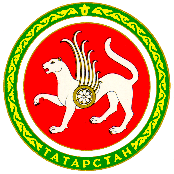  ТАТАРСТАН РЕСПУБЛИКАСЫХЕЗМӘТ, ХАЛЫКНЫ ЭШ  БЕЛӘН ТӘЭМИН  ИТҮ ҺӘМ СОЦИАЛЬ  ЯКЛАУ МИНИСТРЛЫГЫПРИКАЗ            БОЕРЫК	_________________г.Казань_____________________Наименование документа, удостоверяющего личностьСерия и (или) номерКем выданДата выдачиНаименование документовКоличество экземпляровФ.И.О. (дата рождения)Родственные отношенияРеквизиты паспорта (свидетельства о рождении детей)